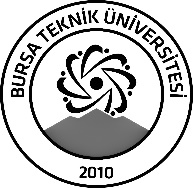 BURSA TEKNİK ÜNİVERSİTESİLİSANSÜSTÜ EĞİTİM ENSTİTÜSÜBURSA TEKNİK ÜNİVERSİTESİLİSANSÜSTÜ EĞİTİM ENSTİTÜSÜBURSA TEKNİK ÜNİVERSİTESİLİSANSÜSTÜ EĞİTİM ENSTİTÜSÜÖĞRENCİ BİLGİLERİÖĞRENCİ BİLGİLERİÖĞRENCİ BİLGİLERİÖĞRENCİ BİLGİLERİAdı- SoyadıAdı- SoyadıRamazan SUBAŞIRamazan SUBAŞIAnabilim DalıAnabilim DalıKent OrmancılığıKent OrmancılığıDanışmanıDanışmanıDoç. Dr. Salih PARLAKDoç. Dr. Salih PARLAKSEMİNER BİLGİLERİSEMİNER BİLGİLERİSEMİNER BİLGİLERİSEMİNER BİLGİLERİSeminer AdıSeminer AdıLodos Fırtınasının Bursa Kent Merkezindeki Ağaçlara EtkileriLodos Fırtınasının Bursa Kent Merkezindeki Ağaçlara EtkileriSeminer TarihiSeminer Tarihi22/12/202322/12/2023Seminer Yeri Seminer Yeri zoomSaat: 14:30Online Toplantı Bilgileri Online Toplantı Bilgileri Katıl Zoom Toplantı
https://us04web.zoom.us/j/71330084551?pwd=uNM7NEM3DKAELi7x4LuWDchwd2xK8V.1

Toplantı Kimliği: 713 3008 4551
Parola: 3Pez3DKatıl Zoom Toplantı
https://us04web.zoom.us/j/71330084551?pwd=uNM7NEM3DKAELi7x4LuWDchwd2xK8V.1

Toplantı Kimliği: 713 3008 4551
Parola: 3Pez3DAçıklamalar: Bu form doldurularak seminer tarihinden en az 3 gün önce enstitu@btu.edu.tr adresine e-mail ile gönderilecektir.Açıklamalar: Bu form doldurularak seminer tarihinden en az 3 gün önce enstitu@btu.edu.tr adresine e-mail ile gönderilecektir.Açıklamalar: Bu form doldurularak seminer tarihinden en az 3 gün önce enstitu@btu.edu.tr adresine e-mail ile gönderilecektir.Açıklamalar: Bu form doldurularak seminer tarihinden en az 3 gün önce enstitu@btu.edu.tr adresine e-mail ile gönderilecektir.